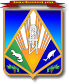 МУНИЦИПАЛЬНОЕ ОБРАЗОВАНИЕХАНТЫ-МАНСИЙСКИЙ РАЙОНХанты-Мансийский автономный округ – ЮграАДМИНИСТРАЦИЯ ХАНТЫ-МАНСИЙСКОГО РАЙОНАП О С Т А Н О В Л Е Н И Еот ___.___.2023								              №____г. Ханты-МансийскО приемке образовательных организаций Ханты-Мансийского района и учреждений, обеспечивающихотдых и оздоровление детей,
к летней кампании и оценкеготовности к новому 2023/2024 учебному годуВ соответствии с методическими рекомендациями Министерства просвещения Российской Федерации по оценке готовности организаций, осуществляющих образовательную деятельность, к началу учебного года (письмо Минпросвещения РФ от 30.04.2021 № АН-720/09), в целях организации своевременной и качественной подготовки образовательных организаций и учреждений Ханты-Мансийского района к летней оздоровительной кампании, оценке их готовности к новому 2023/2024 учебному году:1. Создать межведомственную комиссию по оценке готовности образовательных организаций Ханты-Мансийского района к новому 2023/2024 учебному году (далее – Межведомственная комиссия) в составе согласно приложению 1.2.	Утвердить:2.1.  график приемки образовательных организаций 
Ханты-Мансийского района и учреждений, обеспечивающих отдых 
и оздоровление детей, согласно приложению 2.     2.2. форму акта оценки готовности организации, осуществляющей образовательную деятельность, согласно приложению 3;  2.3. форму акта приемки готовности лагеря с дневным пребыванием детей, профильного лагеря, согласно приложению 4; 2.4. форму акта осмотра и проверки спортивного оборудования 
и инвентаря, согласно приложению 5;    2.5. форму акта осмотра и проверки оборудования детской игровой площадки, согласно приложению 6;2.6. форму акта о проведенных экспертизах технического состояния спортивных, игровых и иных сооружениях, согласно приложению 7.     3. Межведомственной комиссии:3.1. осуществить в установленные сроки приемку образовательных организаций и учреждений Ханты-Мансийского района, обеспечивающих отдых и оздоровление детей, и оценку их готовности 
к новому 2023/2024 учебному году, согласно приложению 2;3.2. представить отчет главе Ханты-Мансийского района
о готовности образовательных организаций к работе в срок до 20 июня 2023 года.4.	Муниципальному казенному учреждению «Управление технического обеспечения» обеспечить доставку водным и автомобильным транспортом членов Межведомственной комиссии к местам проведения приемок образовательных организаций, согласно приложению 2.5. Рекомендовать главам сельских поселений Ханты-Мансийского района обеспечить участие представителя администрации сельского поселения в работе Межведомственной комиссии.6. Опубликовать настоящее постановление в газете «Наш район», 
в официальном сетевом издании «Наш район Ханты-Мансийский», разместить на официальном сайте администрации Ханты-Мансийского района.7. Контроль за выполнением постановления возложить на заместителя главы района по социальным вопросам.Глава Ханты-Мансийского района                                                       К.Р. МинулинПриложение 1к постановлению администрацииХанты-Мансийского района от _________ № ______ СОСТАВ   межведомственной комиссии по оценке готовности образовательных организаций Ханты-Мансийского района к новому 2023/2024 учебному году Приложение 2к постановлению администрацииХанты-Мансийского района           от _______ № _______Графикприемки образовательных организаций Ханты-Мансийского района 
и учреждений, обеспечивающих отдых и оздоровление детей, к летней кампании и оценки готовности к новому 2023/2024 учебному годуПримечание: допускается изменение сроков приемки за счет их переноса не более чем на 5 дней.Приложение 3к постановлению администрации Ханты-Мансийского района                     от_________   № ____  АКТоценки готовности организации, осуществляющей образовательную деятельность  Составлен «_____» _________________2023 г._________________________________________________________________________________(полное наименование организации)_________________________________________________________________________________(юридический адрес)В соответствии с постановлением администрации Ханты-Мансийского района 
от «_____»_______________№_____ в период с «____» по «____» _________2023 года комиссией в составе (с указанием должности, Ф.И.О.):Председатель комиссии _________________________________________________________________________________________________________________________________Руководитель образовательной организации _____________________________________ Члены комиссии:от исполнительно-распорядительного органа местного самоуправления: ________________________________________________________________________________________________________________________________________________________________________________________________________________________________________________________________________________________________________________________ ___________________________________________________________________________от отдела надзорной деятельности и профилактической работы (по городу                     Ханты-Мансийску и району) Управления надзорной деятельности и профилактической работы Главного управления МЧС России по Ханты-Мансийскому автономному            округу – Югре _____________________________________________________________________________________________________________________________________________________от отдела по г. Ханты-Мансийску и Ханты-Мансийскому району Управления Федеральной службы по надзору в сфере защиты прав потребителей и благополучия человека по Ханты-Мансийскому автономному округу – Югре:______________________________________________________________________________________________________________________________________________________от Ханты-Мансийского ОВО - филиала ФГКУ «УВО ВНГ России 
по Ханты-Мансийскому автономному округу - Югре» _______________________ ___________________________________________________________________________представитель администраций сельских поселений _________________________________________________________________________________________________от родительской общественности _________________________________________________________________________________________________________________________I. Общие сведения	1. Перечень объектов (филиалов), включенных в лицензию на осуществление образовательной деятельности, а также общежитий для проживания обучающихся 
и предъявленных к приемке к началу нового учебного года: 	II. Основные результаты оценки1. Порядок выполнения плана мероприятий по подготовке организации, осуществляющей образовательную деятельность, к новому учебному году: 	2. Порядок выполнения предписаний, планов-заданий органов государственного контроля, правоохранительных органов:3. Порядок исполнения санитарно-эпидемиологических требований, предъявляемых к помещениям, территории, материально-технической базе, в том числе при организации питания обучающихся в образовательных организациях:  3.1.	Перечень принятых (актуализированных) организационно-распорядительных документов по организации и контролю за соблюдением санитарно-эпидемиологических требований, в том числе касающихся профилактики новой коронавирусной инфекции (COVID-19):3.2.	Перечень принятых (актуализированных) организационно-распорядительных документов по организации и контролю за соблюдением санитарно-эпидемиологических требований при организации питания (формы организации родительского контроля, порядок актуализации информации по питанию, на сайтах общеобразовательных организаций, программа производственного контроля):3.3. Виды оказания санитарно-эпидемиологических услуг:3.4.  Санитарное состояние помещений, территории, материально-технической базы образовательной организации, в том числе пришкольного интерната, общежития, пищеблока (таблица заполняется при наличии нарушений, в том числе по результатам проверок, проводимых надзорными органами)3.5. Наличие средств индивидуальной защиты органов дыхания, коллективной защиты, дезинфицирующих средств4. Меры профилактики несчастных случаев с обучающимися на объектах спорта, детских игровых площадках, в плавательных бассейнах:4.1. Перечень организационно-распорядительных документов по организации 
за содержанием и контролю за состоянием оборудования, размещенного в спортивных залах, плавательных бассейнах, установленного на спортивно-игровых, детских площадках, ответственные:4.2. Организация проведения инструктажей (перечень инструкций и дата 
их утверждения, реквизиты журнала инструктажей, план проведения инструктажей 
в новом 2023/2024 учебном году)	4.3. Эксплуатационное содержание оборудования, размещенного в спортивных залах, установленного на спортивно-игровых, детских площадках:  4.4. Оснащение плавательного бассейна спасательными средствами, информационно-просветительскими стендами, регламентирующими правила безопасного поведения на воде, в помещениях бассейна___________ _________________________________________________________________________________________________________________________________________________________________________________________________________________________________4.5. Виды оказания услуг (реквизиты договора на обязательное присутствие медицинского работника или инструктора санитарно-гигиенического воспитания 
при проведении занятий в плавательном бассейне, проведение исследований основных микробиологических показателей воды в плавательном бассейне:  	5.  Мероприятия по организации перевозки обучающихся автомобильным транспортом:5.1. Перечень организационно-распорядительных документов по организации перевозок обучающихся (в том числе при приобретении услуг по перевозке), контроля за их осуществлением, ответственные:5.2. Виды оказания услуг (проведение предрейсовых медицинских осмотров, контроля технического состояния транспортных средств, иные):	5.3. Организация проведения инструктажей (перечень инструкций и дата 
их утверждения, реквизиты журнала инструктажей, план проведения инструктажей 
в новом 2023/2024 учебном году):6. Выполнение требований по антитеррористической защищенности на объектах образовательной организации:6.1 Виды оказания услуг (реквизиты договора на техническое обслуживание инженерно-технических средств (резервных источников электропитания, систем оповещения, контроля управления доступом, охранной сигнализации, видеонаблюдения): 6.2. Форма обеспечения физической охраны объекта7. Мероприятия по обеспечению противопожарной безопасности:7.1. Перечень организационно-распорядительных документов по организации 
и контролю за соблюдением противопожарной безопасности, ответственные: (приказы о назначении должностных лиц, ответственных за противопожарное состояние образовательного учреждения, инструкций по мерам пожарной безопасности, декларации пожарной безопасности)7.2. Организация проведения инструктажей, занятий, практических тренировок: (перечень инструкций и дата их утверждения, реквизиты журнала инструктажей, план проведения инструктажей в новом 2023/2023 учебном году).7.3. Оснащенность системами автоматической противопожарной защиты:(указать вид автоматической пожарной сигнализации и системы оповещения 
при пожаре, их работоспособность, наличие (отсутствие) системы дымоудаления 
(в случае, если необходимость оборудование объекта защиты данной системой установлено требованиями пожарной безопасности), реквизиты договоров 
на техническое обслуживание систем автоматической противопожарной защиты,  состояние первичных средств пожаротушения (произведена замена, перезарядка), выполнено (не выполнено) техническое обслуживание системы противопожарного водоснабжения).7.4. Обеспечение пожарной безопасности на объектах образовательной организации:_________________________________________________________________________________________________________________________________________________________________________________________________________________________________(содержание путей эвакуации, пропитка огнезащитным составом деревянных конструкций, наличие (отсутствие) поэтажных планов эвакуации, аварийное освещение зданий (в случае, если необходимость оборудование объекта защиты аварийным освещением установлена требованиями пожарной безопасности).8. Мероприятия по подготовке к отопительному сезону (реквизиты документа, подтверждающего проведение ревизии отопительной системы, опрессовка):9. Проверка сопротивления изоляции электросети и заземление электрооборудования (реквизиты документа, подтверждающего проведение проверки):10. Проверка доступности к глобальной сети интернет (да/нет): _______________11. Проверка наличия компьютерной техники, используемой в образовательной деятельности:12. Проверка наличия интерактивного оборудования, используемого 
в образовательной деятельности:III. Предложения и рекомендации по результатам оценки готовности организации, осуществляющей образовательную деятельность  1. Рекомендации по укреплению комплексной безопасности на объектах образовательной организации:_______________________________________________________________________________________________________________________________________________________________________________________________________________________________________________________________________________________________________________________________________________________________________________________(наименование объекта, перечень рекомендаций, срок устранения)Председатель комиссии _____________________________(_______________________)Руководитель образовательной организации ______________(_____________________)Члены комиссии: (с указанием должности, Ф.И.О.), подпись___________________________________________________________________________________________________________________________________________________________________________________________________________________________________________________________________________________________________________________________________представитель отдела надзорной деятельности и профилактической работы (по городу                     Ханты-Мансийску и району) Управления надзорной деятельности и профилактической работы Главного управления МЧС России по Ханты-Мансийскому автономному            округу - Югре_________________________________________________________________________________________________________________________________________представитель отдела по г. Ханты-Мансийску и Ханты-Мансийскому району Управления Федеральной службы по надзору в сфере защиты прав потребителей 
и благополучия человека по Ханты-Мансийскому автономному округу – Югре ______________________________________________________________________________________________________________________________________________________представитель Ханты-Мансийского ОВО - филиала ФГКУ «УВО ВНГ России 
по Ханты-Мансийскому автономному округу - Югре» ________________ ___________________________________________________________________________представитель администрации сельского поселения _________________________________________________________________________________________________от родительской общественности _________________________________________________________________________________________________________________________Приложение 4к постановлению администрации Ханты-Мансийского района                     от_________ №_____  АКТприемки готовности лагеря с дневным пребыванием детей, профильного лагеряот _____________________ 2023 годаОрганизация (наименование лагеря)________________________________ _____________________________________________, функционирующая (ий) на базе ___________________________________________________________________________(наименование организации)___________________________________________________________________________, Ф.И.О. руководителя организации _____________________________________________.Комиссия в составе (ФИО, должность):председатель комиссии __________________________________________________________________________________________________________________________;от администрации учреждения образования __________________________________________________________________________________________________________;от родительского комитета, управляющего совета образовательной организации  ___________________________________________________________________________;от муниципального органа, осуществляющего управление в сфере образования ___________________________________________________________________________;от муниципального органа, осуществляющего управление в сфере культуры ___________________________________________________________________________;от отдела надзорной деятельности и профилактической работы (по городу    Ханты-Мансийску и району) Управления надзорной деятельности и профилактической работы Главного управления МЧС России по Ханты-Мансийскому автономному      округу – Югре ___________________________________________________________________________;от отдела по г. Ханты-Мансийску и Ханты-Мансийскому району Управления Федеральной службы по надзору в сфере защиты прав потребителей и благополучия человека ________________________________________________________  __________________________________________________________________________;             от Ханты-Мансийского ОВО - филиала ФГКУ «УВО ВНГ России поХанты-Мансийскому автономному округу - Югре» ________________________________________________________________________________________________________;от отдела организационного обеспечения деятельности муниципальных комиссий по делам несовершеннолетних и защите их прав администрации Ханты-Мансийского района_____________________________________________________________________;от администрации сельского поселения __________________________________;представители родительской общественности _____________________________;произвела приемку лагеря (вид, название)_________________________________.1. Адрес организации: фактический и юридический, контактные телефоны, электронная почта: __________________________________________________________.2. Форма собственности   _______________________________________________. 3. Наличие разрешительных документов территориального отдела Роспотребнадзора и МЧС России ______________________________________________.4. Вместимость в смену ________________________________________________.5. Наличие локальных актов (приказов): о возложении ответственности за жизнь и здоровье детей в период проведения оздоровительной смены______________________________________________________; о правилах внутреннего трудового распорядка   ____________________________; о перевозке несовершеннолетних автотранспортным средством   _____________. 6. Программное обеспечение деятельности лагеря: программа и план работы, утвержденные директором (начальником) лагеря, 
их соответствие возрасту детей ________________________________________________;план-сетка на каждую смену ____________________________________________;программы дополнительного образования (кружковая деятельность) __________.7. Укомплектованность штата______чел.:начальник лагеря   _____________________________________________________;педагоги-воспитатели   _________________________________________________;инструктор по физической культуре и плаванию ___________________________;сотрудники административно-хозяйственного и обслуживающего 
персонала  _________________________________________________________________;сотрудники пищеблока   ________________________________________________; медицинский работник   ________________________________________________;водитель автотранспортного средства, осуществляющего перевозку 
детей  _____________________________________________________________________. 8. Личные медицинские книжки сотрудников согласно списочному составу 
(с данными о прохождении медицинского осмотра, психиатрического освидетельствования, флюорографии, профилактических прививках, об обследованиях на носительство кишечных вирусов, гигиенического обучения) ____________________.9. Информация о наличии справок о судимости (отсутствии) и (или) факта уголовного преследования либо о прекращении уголовного преследования сотрудников лагеря _____________________________________________________________________.10. Спальные помещения располагаются в ________________________________количество мест в спальных комнатах   ___________________________________.11. Помещение медицинского назначения (состояние готовности) ____________;договор с медицинской организацией об оказании медицинских услуг для детей, 
о назначении медицинских работников для работы в лагере  __________________________________________________________________________________________________;наличие аптечки____________________ состав аптечки _____________________;медицинской документации   ____________________________________________. 12. Пищеблок. Число мест в обеденном зале_______________________________;обеспеченность мебелью   ______________________________________________;наличие горячей и холодной воды во всем ваннах, раковинах ________________; обеспеченность пищеблока инвентарем, оборудованием, посудой ____________; наличие договоров (дата заключения, номер, наименование организации):на поставку продуктов питания   _________________________________________;на вывоз пищевых отходов, мусора ______________________________________;на проведение дератизационных и дезинсекционных мероприятий, акарицидной обработки территории лагеря _________________________________________________. 13. Состояние территории оздоровительного учреждения (ограждение, наличие 
и содержание малых архитектурных форм) ______________________________________. 14. Сооружения для занятий физкультурой и спортом (перечень, количество, размеры, наличие акта испытания оборудования, сертификат о безопасности применения спортивных сооружений, спортивного инвентаря) _____________________.15. Наличие и состояние игрового оборудования   __________________________. 16. Наличие бассейна или водоема, организация купания   ___________________; наличие заключения территориального отдела Управления Роспотребнадзора по автономному округу о соответствии санитарным правилам использования поверхностных водных объектов для купания детей ______________________________; наличие технического освидетельствования водных объектов на пригодность 
к эксплуатации ГИМС МЧС России по автономному округу ________________________.17. Наличие договора на охрану здания, территории (дата заключения, номер, наименование организации) __________________________________________________;копии лицензии на ведение охранной деятельности ________________________,приказа руководителя (начальника) лагеря об организации пропускного режима 
в лагере ___________________________________________________________________,документации (журналов обхода территории, регистрации посетителей, автотранспорта, выдачи ключей и приема помещений под охрану, приема и сдачи дежурства и контроля за несением службы, планов проводимых практических занятий, тренировок и учений) ________________________________________________________. 18. Оснащенность лагеря автотранспортным средством, осуществляющим перевозку детей и отвечающим требованиям постановления Правительства Российской Федерации от 17.12.2013 № 1177 (вид транспорта, год выпуска, количество мест), либо наличие договора фрахтования________________________________________________. 19. Наличие паспортов безопасности, дата утверждения ____________________. 20. Наличие организационно-распорядительных документов по пожарной безопасности, в том числе:приказа о назначении лица, ответственного за пожарную безопасность 
и проведение противопожарных инструктажей на объекте ________________________;инструкций о мерах пожарной безопасности ______________________________; о проведении противопожарных инструктажей и занятий по программам пожарно-технического минимума с установленной категорией лиц   ________________; акта проведения практических тренировок по эвакуации из оздоровительной организации персонала и детей (указать период проведения, количество проведенных тренировок и количество участников тренировок) с отметкой в специальном журнале ___________________________________________________________________________. 21. Наличие и исправность: автоматической пожарной сигнализации _________________________________;системы оповещения и управления эвакуацией людей в случае возникновения чрезвычайной ситуации______________________________________________________;первичных средств пожаротушения в требуемом количестве ________________;источников наружного противопожарного водоснабжения и внутреннего противопожарного водопровода _______________________________________________. 22. Дублирование сигнала о возникновении пожара на пульт подразделения пожарной охраны без участия работников объекта и (или) транслирующей этот сигнал организации (если требуется) _________________________________________________. 23. Соответствие путей эвакуации установленным требованиям ___________________________________________________________________________. 24. Эксплуатация электросетей и электрооборудования в соответствии 
с правилами противопожарного режима ________________________________________.25. Наличие протокола проверки защитного заземления электрооборудования, изоляции электропроводов, а также заземляющих устройств молниезащиты 
от ________ № _____________.26. Организация охраны труда:наличие приказа о назначении ответственного за обеспечение безопасных условий отдыха детей________________________________________________________;наличие удостоверений о прохождении обучения по охране труда руководителей оздоровительных организаций и ответственных по охране труда (удостоверение 
от ____________№ ___________), наличие перечня инструкций по охране труда _____________________________;наличие журналов: вводного инструктажа ________________________________;инструктажа на рабочем месте для персонала _____________________________;инструктажа по безопасности детей______________________________________;учета инструкций по охране труда _______________________________________;регистрации несчастных случаев ________________________________________;проверки знаний у персонала на первую группу по электробезопасности __________________________________________________________________.27. Размещение в свободном доступе контактных данных (телефоны, адреса местонахождения, электронной почты) Уполномоченного по правам ребенка 
по автономному округу, территориальных отделов УМВД России, МЧС России, Роспотребнадзора, Департамента социального развития автономного округа, уполномоченного органа муниципального образования в сфере организации отдыха 
и оздоровления детей, председателя муниципальной межведомственной комиссии 
по организации отдыха и оздоровления детей, регионального единого справочного телефона «Отдых детей» _____________________________________________________. 28. Наличие информационных стендов, отрядных уголков для детей, родителей ___________________________________________________________________________.29. Наличие уголков по технике безопасности, содержащих информацию 
о правилах поведения детей в лагере, на транспорте, во время походов, экскурсий, оказания первой медицинской помощи, план работы лагеря, распорядок дня, памятка 
для родителей ______________________________________________________________.30. Замечания комиссии________________________________________________ ____________________________________________________________________________________________________________________________________________________________________________________________________________________________________________________________________________________________________________ 31. Заключение комиссии___________________________________________________________________________________________________________________________________________________________________________________________________________________________________________________________________________________________________________________________________________________________Подписи: Председатель комиссии ________________________________________________Члены комиссии: ______________________________________________________Приложение 5к постановлению администрации Ханты-Мансийского района                     от_________ № _____  АКТпроверки спортивного оборудования и инвентаряот «____» _______________2023г.Комиссия в составе:провела проверку спортивного инвентаря и оборудования спортивного зала согласно инструкциям по эксплуатации и требованиям правил охраны труда и техники безопасности для спортивного оборудования, уроков физической культуры и дает разрешение на эксплуатацию ниже перечисленного оборудования и инвентаря:Шведская стенка______Параллельные брусья________Баскетбольные щиты__________Переносные перекладины___________Перекладина________Стойки и перекладина для прыжков в высоту___________Спортивные снаряды для отработки бросков___________Маты_______Обручи___________и т.д.Приложение 6к постановлению администрации Ханты-Мансийского района                     от_________ №_____  АКТосмотра и проверки оборудования детской игровой площадкиот «__» _______________2023г.Владелец _________________________________________________Адрес установки_____________________________________________	Комиссия в составе:составили настоящий акт осмотра и проверки оборудования детской игровой площадки:Характеристика поверхности игровой площадки: ___________________________________________________ ________________________________________________________________________________________________________________________Перечень оборудованияПроведенный осмотр, и проверка работоспособности детского игрового оборудования подтверждают (не подтверждают) его комплектность. соответствие эксплуатационной документации изготовителя и возможность безопасной эксплуатации.Приложение 7к постановлению администрации Ханты-Мансийского района                     от_________ №_____  АКТпроверки проведенных экспертиз технического состояния спортивных, игровых и иных сооружениях.от «__» _______________2023г.Уварова Ирина Александровназаместитель главы района по социальным вопросам, председатель комиссииИсанчурина Гульназ Маратовнаначальник отдела обеспечения функционирования                и безопасности образовательных организаций  комитета по образованию администрации района, секретарь комиссииЧлены комиссии:Шрейдер Марина Николаевназаместитель председателя муниципальной комиссии 
по делам несовершеннолетних и защите их прав 
в Ханты-Мансийском районеСоловьев Роман Евгеньевичначальник управления по культуре, спорту и социальной политике администрации Ханты-Мансийского районаруководитель образовательной организации 
Ханты-Мансийского районапредставитель отдела надзорной деятельности 
и профилактической работы (по городу                            Ханты-Мансийску и району) Управления надзорной деятельности и профилактической работы Главного управления МЧС России по Ханты-Мансийскому автономному округу – Югре (по согласованию)представитель Ханты-Мансийского ОВО - филиала ФГКУ «УВО ВНГ России по Ханты-Мансийскому автономному округу – Югре (по согласованию)представитель отдела по г. Ханты-Мансийску                                  и Ханты-Мансийскому району Управления Федеральной службы по надзору в сфере защиты прав потребителей 
и благополучия человека по Ханты-Мансийскому автономному округу – Югре (по согласованию)представитель администрации сельского поселения 
(по согласованию)представители родительской общественности 
(по согласованию).№п/пМесто проведения приемокНаименование ОУСрок приемки1.с. Батовоп. Горноправдинскп. Бобровскийд. Ярки д. Ягурьяхд. Шапша1. МКОУ ХМР «СОШ с. Батово»2. МБОУ ХМР «СОШ п. Горноправдинск»3. МБОУ ХМР «НОШ п. Горноправдинск»4. МАУ ДО ХМР «ЦДО» (структурное подразделение п. Горноправдинск)5. МАДОУ ХМР «Детский сад «Березка» п. Горноправдинск»6. МКДОУ ХМР «Детский сад «Сказка» п. Горноправдинск»7. МБОУ «Детская музыкальная школа»8. МАУ «Спортивная школа 
Ханты-Мансийского района» (отделение 
п. Горноправдинск)9. МКОУ ХМР «СОШ п. Бобровский»10. МКДОУ ХМР «Детский сад «Улыбка» д. Ярки»11. МАОУ ХМР «СОШ д. Ярки»12. МКОУ ХМР «СОШ д. Ягурьях»13. МКОУ ХМР «СОШ д. Шапша»14. МКДОУ ХМР «Детский сад «Светлячок» д. Шапша» 15-17 мая 2023 года2.д. Белогорьеп. Кирпичныйп. Луговскойс. Троицас. Елизаровоп. Кедровыйп. Красноленинскийп. Урманный1. МКОУ ХМР «ООШ д. Белогорье»2. МКДОУ ХМР «Детский сад «Мишутка» д. Белогорье»3. МКОУ ХМР «СОШ им. Ю.Ю.Ахметшина п. Кирпичный»4. МБОУ ХМР «СОШ п. Луговской»5. МКДОУ ХМР «Детский сад «Голубок» п. Луговской»6. МАУ ДО ХМР «ЦДО» (структурное подразделение п. Луговской)7. МАУ «Спортивная школа Ханты-Мансийского района» (отделение п. Луговской)8. МКОУ ХМР «СОШ им. В.Г.Подпругина 
с. Троица»9. МКДОУ ХМР «Детский сад «Росинка» с. Троица»10. МКОУ ХМР «СОШ с. Елизарово»11. МКОУ ХМР «СОШ им А.С.Макшанцева п. Кедровый»12. МКДОУ ХМР «Детский сад «Солнышко» п. Кедровый»13. МАУ «Спортивная школа Ханты-Мансийского района» (отделение п. Кедровый)14. МКОУ ХМР «СОШ п. Красноленинский»15. МКДОУ ХМР «Детский сад «Лучик» п. Урманный»18-22 мая2023 года3.с. Тюли п. Выкатнойс. Реполовоп. Сибирскийс. Цингалы 1. МКОУ ХМР «ООШ с. Тюли»2. МКОУ ХМР «СОШ им. Героя Советского Союза П.А.Бабичева п. Выкатной»3. МКДОУ ХМР «Детский сад «Родничок» п. Выкатной»4. МКОУ ХМР «ООШ им. братьев Петровых с. Реполово»5. МКОУ ХМР «СОШ п. Сибирский»6. МКОУ ХМР «СОШ с. Цингалы»23-25 мая2023 года4.с. Нялинское с. Зенково п. Пырьяхс. Кышик1. МКОУ ХМР «СОШ с. Нялинское им. Героя Советского Союза В.Ф.Чухарева»2. Инфраструктурный объект образования «Начальные классы с. Зенково» МКОУ ХМР «СОШ д. Шапша»3. МКОУ ХМР «ООШ п. Пырьях»4. МКДОУ ХМР «Детский сад «Колобок» п. Пырьях»5. МКОУ ХМР «СОШ с. Кышик»29-31 мая2023 года 5.с. Селиярово МКОУ ХМР «СОШ с. Селиярово»1 июня2023 года6.д. Согом МКОУ ХМР «СОШ д. Согом»26 мая2023 года7.д. ШапшаВоенно-спортивный детско-юношеский палаточный лагерь «Спецназ Дети»2 июня2023 года№Наименование объекта (филиала)Фактический адрес расположения№Перечень мероприятий, предусмотренных планом мероприятийКол-во исполненных мероприятий(ед.)Кол-во неисполненныхмероприятий(ед.)1.Обеспечение противопожарной безопасности2.Обеспечение санитарно-эпидемиологической безопасности3.Обеспечение антитеррористической защищенности4.Обеспечение готовности к отопительному сезону и энергосбережению 5.Иные мероприятия №Наименование органов государственного контроля, правоохранительных органовКол-во исполненных пунктов предписаний, планов-заданий(ед.)Кол-во неисполненныхпунктов предписаний, планов-заданий (ед.)1.Главное управление МЧС России по Ханты-Мансийскому автономному округу – Югре2.Управления Федеральной службы по надзору в сфере защиты прав потребителей и благополучия человека по Ханты-Мансийскому автономному округу – Югре3.Управления Министерства внутренних дел Российской Федерации по Ханты-Мансийскому автономному округу – Югре4.Федеральной службы национальной гвардии Российской Федерации по Ханты-Мансийскому автономному округу – Югре№Наименование организационно-распорядительного документаНомер и дата утверждения (актуализации)№Наименование организационно-распорядительного документаНомер и дата утверждения (актуализации)№Наименование документаНомер и дата утверждения№Наименование объекта,на котором выявлены нарушенияНаименование помещения или зоны территорииПеречень выявленных нарушений1.Здание школы 
(в том числе интерната размещенного в здании школы)Коридоры холлы, рекреацииУчебные кабинетыМастерскиеСпортивный залПлавательный бассейнАктовый залСтоловая (буфет)Спальные комнатыДетские игровые комнаты2.Территория объектаЗона для занятия спортомИгровая зонаХозяйственная зона3.Общежитие и т.д.№НаименованиеКоличество шт., лит.% обеспеченности1.Средства индивидуальной защиты органов дыхания (медицинские маски)2.Бесконтактные термометры3.Дезрастворы№Наименование организационно-распорядительного документаНомер и дата утверждения (актуализации)№Наименование документаНомер и дата утверждения (актуализации)№Наименование оборудованияНомер акта разрешения на использование в образовательном процессе оборудования и дата утверждения№Наименование документа (договора)Номер и дата утверждения№Наименование организационно-распорядительного документаНомер и дата утверждения (актуализации)№Наименование документаНомер и дата утверждения№Наименование организационно-распорядительного документаНомер и дата утверждения (актуализации)№Наименование организационно-распорядительного документаНомер и дата утверждения (актуализации)1.Сведения о паспортизации объектов образования 2.Приказ о назначении ответственного за проведение мероприятий по обеспечению антитеррористической защищенности  3.Приказ об организации внутриобъектового и пропускного режима на объекте4Приказа о назначении ответственного за обеспечение ежедневной проверки ЧОП, журнал учета проверок5.Перечень инструкций, план проведение инструктажей6.План действие работников образовательной организации при установлении уровней террористической опасности (повышенный, высокий, критический)№Наименование документа (договора)Номер и дата утверждения1.Наименование документа (договора) на обеспечение физической охраны объектов2.Состав дежурной смены и время охраны№Наименование организационно-распорядительного документаНомер и дата утверждения (актуализации)№Наименование организационно-распорядительного документаНомер и дата утверждения (актуализации)№Наименование документа (договора)Номер и дата утверждения №Наименование документа (договора)Номер и дата утверждения№Наименование документа (договора)Номер и дата утверждения№Наименование Количество1Персональные компьютеры2Ноутбуки3Планшеты4Электронные учебники5Иное№Наименование Количество1Интерактивная панель2Интерактивная доска3Интерактивный пол4Интерактивный стол5ИноеПредседатель:Руководитель учреждения или специалист по охране труда  Члены комиссии:         Председатель:Инициалы ФамилияЧлены комиссии:         Инициалы ФамилияИнициалы ФамилияИнициалы ФамилияПредседатель:Члены:         №НаименованиеоборудованияРезультат осмотраВыявленный дефектПринятые мерыПримечаниеПредседатель:Инициалы ФамилияЧлены комиссии:         Инициалы ФамилияИнициалы ФамилияИнициалы ФамилияНаименование, адрес  образовательного учрежденияПроведенные мероприятия по обеспечению безопасности эксплуатацииЗаключение 
о возможности использования 